T.C.AKDENİZ ÜNİVERSİTESİ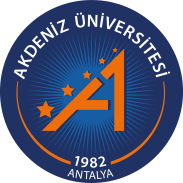 GÜZEL SANATLAR  ENSTİTÜSÜT.C.AKDENİZ ÜNİVERSİTESİGÜZEL SANATLAR  ENSTİTÜSÜTEZ 003TEZ  KOMİTESİ  (TİK) DEĞERLENDİRME JÜRİ BİREYSEL RAPORUÖĞRENCİNİNÖĞRENCİNİNAnabilim DalıAdı SoyadıNumarasıDanışmanıTezin AdıKOMİTE  ÜYESİNİNKOMİTE  ÜYESİNİNKOMİTE  ÜYESİNİNKOMİTE  ÜYESİNİNÜnvanıAdı SoyadıKurumuTEZİN İRDELENMESİTEZİN İRDELENMESİTEZİN İRDELENMESİTEZİN İRDELENMESİŞekilsel İncelemeŞekilsel İncelemeİçeriksel İncelemeİçeriksel İncelemeTezin AmacıTezin AmacıYöntemin Uygunluğu/BaşarısıYöntemin Uygunluğu/BaşarısıElde Edilen SonuçlarınBilime/Uygulamaya KatkısıElde Edilen SonuçlarınBilime/Uygulamaya KatkısıSonuç ve Öneri Sonuç ve Öneri                                                                                                                                 ../…/…..                                                                                                                  Adı Soyadı                                                                                                         İmza